European Doctors Orchestra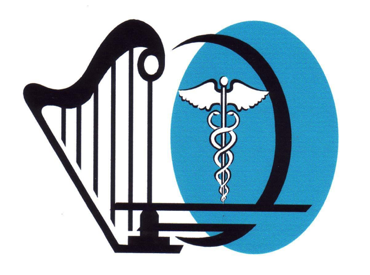 TreasurerxxxxxxxxxxxxxxxxxxxxxxxxxxxxxxxxxxxxxxxxxxxxMay 2023Dear ColleagueSince November 2013, EDO has been a registered charity in the UK. This enables us to regard part of the registration fee paid by UK players as a charitable donation. EDO can reclaim from Her Majesty’s Revenue and Customs (HMRC) an extra 25% of that donation retrospectively. The donor must be paying UK income tax or capital gains tax and must complete a Gift Aid Declaration form. Many UK players have already done so, thus EDO has been able to obtain regular sizeable rebates.If you have not completed the Gift Aid Declaration, I am inviting you to do so. If you agree, please complete the EDO Gift Aid form from the EDO website and then scan it and email it to me (andrew.hoy@europeandoctorsorchestra.com). This need only be done on one occasion unless you change your address or stop paying tax to HMRC.If you are a higher rate tax payer, and most UK doctors will be, then you can obtain tax relief by including your Gift Aid donation on your annual tax return. This will save you being charged more tax than necessary.We have set the amount paid by you as a qualifying donation as 75% of the registration fee. The registration fees that I am claiming for are from 2014 to the recent Nantes 2020 event. The amount of your donation would therefore be:Zurich 2014, London 2014, Ljubljana 2015: £112.50 each. London 2015, Budapest 2016, Newcastle 2016, Belfast 2017, Warwick 2018: £120 each.Rotterdam 2017, London 2018, Manchester 2019: £131.25 eachNantes 2019, Nantes 2020, Nantes 2023: £34 eachEssen 2019: £127.50Olomouc: £135London 2022: £135Wiesbaden/Bad Nauheim: £133.50Thank you for your help.Best wishesAndrew HoyEDO TreasurerRegistered charity number: 1154799The European Doctors Orchestra aims to promote, improve, develop and maintain public education in the performance and appreciation of music, by the presentation of publicconcerts and recitals, and to further the work of other charitable organisations involved.